MINUTES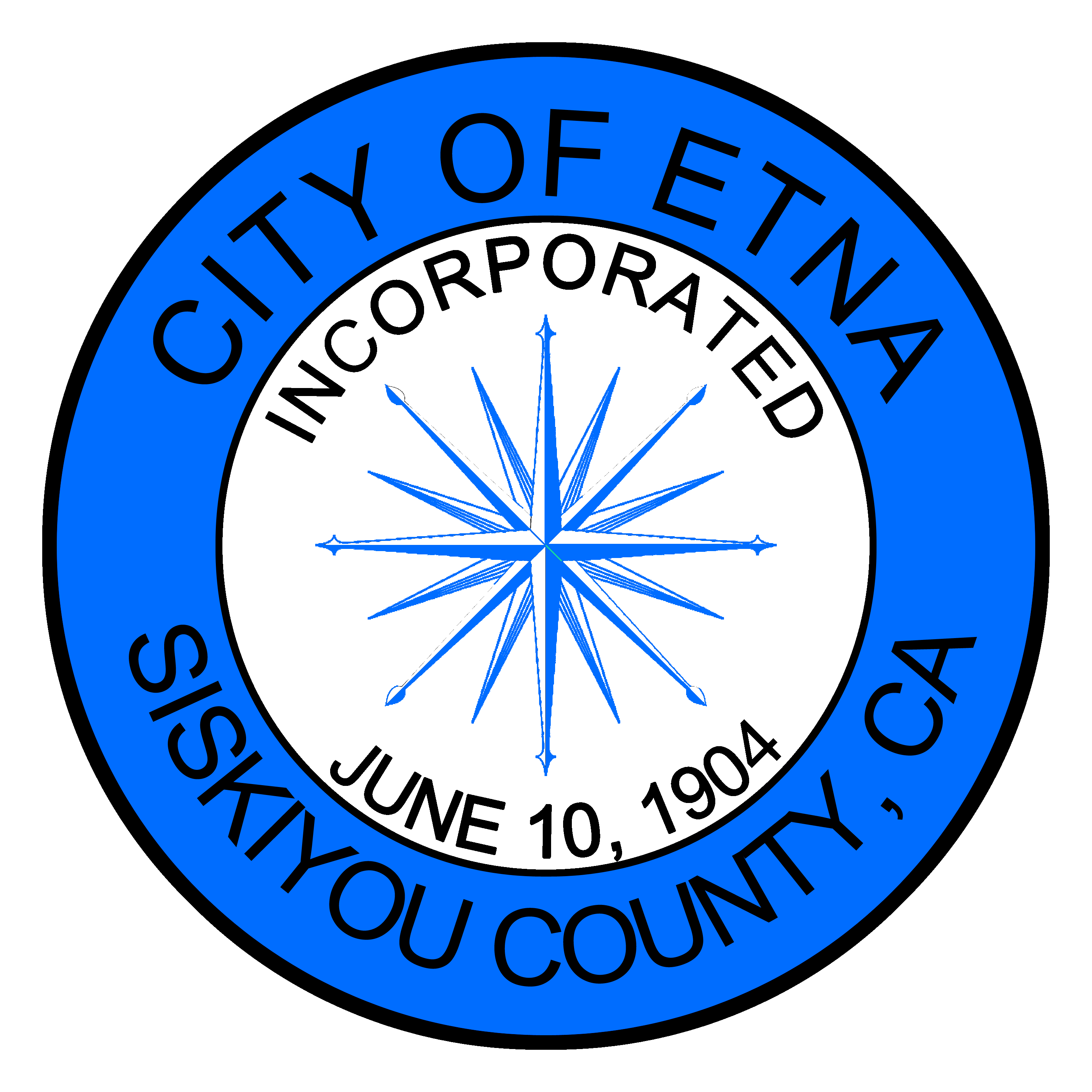 REGULAR MEETING OF THE ETNA CITY COUNCILTuesday February 1, 2021Members of the Etna City Council met on this 1st day of February, via TELECONFERENCE.  Mayor Jaime Tarne called the meeting to order and dispensed with the flag salute.  Roll CallCouncilmembers Mitch Trost (muted), Brandon Fawaz, Charnna Gilmore, and Mayor Jaime Tarne were present.  Oral Comments from the Public on Non-Agenda ItemNone.Consent Calendar Regular Minutes January 4, 2021Special Meeting Minutes December 1, 2020Check Register January 2021Mayor Tarne moved to approve the Consent Calendar, Councilmember Trost seconded and the motion passed.Ayes: Trost, Fawaz, Gilmore, Tarne Council/Department Reports	Ambulance Director Terri Arrwood reported that the Community Care Program is filling out, and it has been business as usual.	City Clerk Kris Hargrove has created an account with YouTube to be able to share the meetings online live.  Hargrove has been working with Rico (City Planner) on various city fees. BUDGET ITEMS:	Increase PD Special.  Hargrove explained that the budget for Special Supplies & Equipment needs to be increased to cover vehicle costs.	Mayor Tarne moved to approve increasing the Police Department budget for Special Supplies & Equipment to cover the purchase of PD vehicles.  Councilmember Trost seconded and the motion passed. Ayes: Trost, Fawaz, Gilmore, Tarne Current Business	Swear in Councilmember Cliff Munson.  Mayor Tarne swore in new Councilmember Cliff Munson.	Appoint Mayor and Mayor Pro-Tem.  Councilmember Jaime Tarne for Mayor.Ayes: Trost, Fawaz, Gilmore, Munson	Councilmember Charnna Gilmore for Mayor Pro-Tem.  Gilmore agreed as long as Mayor Tarne is never absent. Ayes: Trost, Fawaz, Tarne, MunsonDiscuss/Approve hiring Jill Tafoya as the City Accountant.  Councilmember Fawaz clarified that the position is for a pre-auditor.  Mayor Tarne moved to approve hiring Jill Tafoya as our new pre-auditor, bookkeeper/accountant position.  Councilmember Trost seconded and the motion passed. Ayes: Trost, Fawaz, Gilmore, Tarne, MunsonDiscuss/Review Krueger Construction Development.  City Engineer Morgan Eastlick explained that Krueger Construction has requested him to develop site improvement plans for a project.  Eastlick requested council approval to do the work for Krueger Construction and it would be reviewed by an independent engineer if necessary.  Councilmember Gilmore asked whether the retainer fee that the City pays allots a certain amount of hours.  Eastlick stated the amount does not set out a specific number of hours.  Site review/plan fees are charged to the developer.  Councilmember Fawaz stated he does not have any issues with Eastlick working with Krueger Construction, Councilmember Trost agreed.  Gilmore stated she is supportive, Mayor Tarne stated she does not see a conflict of interest.  Gilmore moved to approve allowing Morgan Eastlick to segregate himself from the City on this project and have it reviewed from an independent third party, Councilmember Trost seconded and the motion passed. Ayes: Trost, Fawaz, Gilmore, Tarne, Munson	Discuss/Approve CDBG-CV Funding.  Quintin Gaddy gave a brief overview of the program and explained that money allocated to Etna totals $204,320.00 and rounds 2 & 3 are open.  This money originates from the Housing and Urban Development Department from the government.  Gaddy explained that one of the requirements to apply is to have a Public Hearing which can be open at the next meeting.  Applications have been extended to March 12th.  Councilmember Gilmore asked for a timeline of when the money will be available and asked for more info on the Great Northern Subsidy Program.  Gaddy explained that the program is designed for low-income individuals and the program provides assistance in paying utility bills, and past due bills as well.  The CDBG-CV will not burden city staff administratively.  Mayor Tarne made a motion to hold the Public Hearing at the next meeting and the community can give input on some ideas where the city an utilize this money for the betterment of Etna residents.  Councilmember Munson seconded and the motion passed. Ayes: Trost, Fawaz, Gilmore, Tarne, Munson	Discuss/Approve Clean Up Day.  Hargrove explained that this event is canceled.	Discuss/Approve Rental of City Hall 2nd Floor.  Vinnie McNeil requested approval to rent upstairs above City Hall and asked the council about associated expenses.  This item is tabled for a later date.  	Discuss/Approve new hire approval.  Ambulance Director Terri Arrwood requested approval to hire a new volunteer.  Councilmember Trost moved to approve accepting the new hire for the Ambulance Department, Gilmore seconded, and the motion passed. Ayes: Trost, Fawaz, Gilmore, Tarne, MunsonCORRESPONDENCE:Mayor Tarne thanked Councilmember Cliff Munson for coming on board. Councilmember Gilmore thanked Public Works Director Dan Burbank for his hard work plowing snow.CITY COUNCIL STATEMENTS AND REQUESTS:Adjournment	There being no further business Mayor Tarne adjourned the open meeting at 7:26 pm. Respectfully submitted,Jenny Bennett Asst. City ClerkPending Items:Renting 2nd floor above City Hall